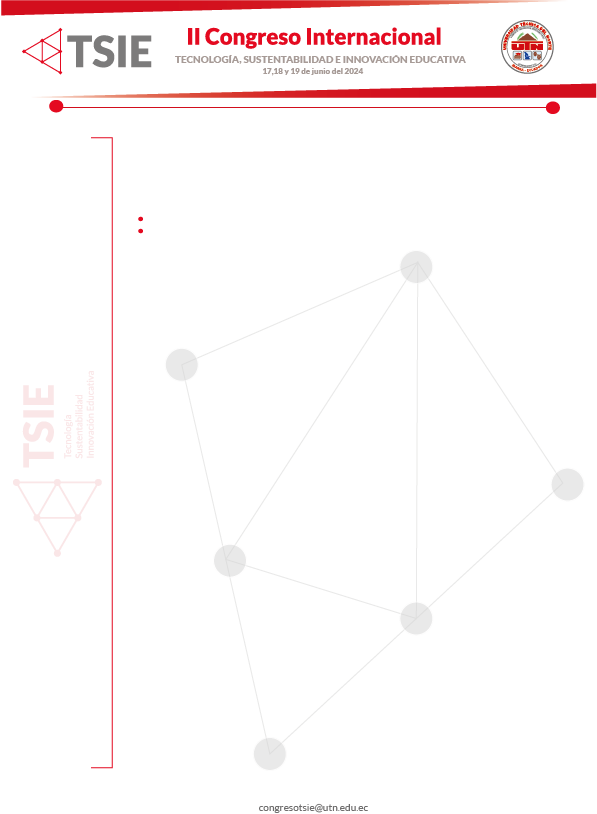 Título en españolEscribir el título en español con letra Times New Roman, número 16, con negrilla e interlineado 1,15. Utilice letras mayúsculas y minúsculas según corresponda. El número de palabras del título no deberá sobrepasas las 20 palabras; excepcionalmente si existe un subtítulo puede sobrepasar este número de letras.AutoríaLuego del título, sin el subtítulo de autoría él o los autores deberán escribir su nombre (s) y apellido (s) en el orden o jerarquía que quieran que aparezca en el escrito; su correo institucional, filiación institucional y ORCID. Ejemplo:Juan Ortizjortiz@unm.edu.coUniversidad Nacional de MedellínORCID:Carlos Paredes-Gonzagacpgonzaga@utn.edu.ecUniversidad Técnica del NorteORCID:Resumen (El título Resumen deberá escribirse con letra Times New Roman, número 14 y con negrilla)Escribir el resumen en máximo 200 palabras en Times New Roman, número 12, sin negrilla y con interlineado 1,15. Recuerde que es un solo párrafo separado por puntos seguidos: El problema u objeto de estudio, el objetivo, la metodología, los resultados y las conclusiones principales.Palabras clave (escribir este subtítulo con letra Times New Roman, número 12 y con negrilla)Bajo el subtítulo escribir máximo cinco palabras claves (simples o compuestas); en los posible estas palabras deberán tomarse del Tesauros de la UNESCO, separadas por punto y coma.Título en inglésEscribir el título en inglés, portugués o kichwa con letra Times New Roman, número 16,  con negrilla e interlineado 1,15. Utilice letras mayúsculas y minúsculas según corresponda. El número de palabras del título no deberá sobrepasas las 20 palabras; excepcionalmente si existe un subtítulo puede sobrepasar este número de letras.Abstract (El título Abstract deberá escribirse con letra Times New Roman, número 14, con negrilla e interlineado 1,15)Traducir el resumen al inglés o portugués en máximo 200 palabras en Times New Roman, número 12, sin negrilla e interlineado 1,15. Keywords (escribir este subtítulo con letra Times New Roman, número 12 y con negrilla)Bajo el subtítulo escribir máximo cinco palabras claves en inglés, portugués, o kichwa (simples o compuestas); en los posible estas palabras deberán tomarse del Tesauros de la UNESCO, separadas por punto y coma. Introducción (escribir este título con letra Times New Roman, letra 14 y con negrilla)Luego del título, redactar la introducción con letra Times New Roman, número 12, sin negrilla e interlineado1,15.Este y todos los demás componentes del artículo deberán ser escritos de manera parrafeada (luego de punto aparte agregado espacio antes y después del párrafo).    Metodología (escribir este título con letra Times New Roman, número 14 y con negrillas) Luego del título, redactar la metodología con letra Times New Roman, número 12, sin negrilla e interlineado1,15.Se recomienda utilizar subtítulo (con minúsculas y negrillas) en este acápite que permitan mejorar la comprensión del lector, pudiendo estos ser, entre otros: Tipo de investigación, instrumentos, variables y dimensiones, hipótesis, preguntas de investigación, población, muestra, procedimiento, etc. Resultados y discusión (escribir este título con letra Times New Roman, número 14 y con negrillas) Luego del título, redactar Los Resultados y Discusión con letra Times New Roman, número 12, sin negrilla e interlineado1,15.Si creyere conveniente puede utilizar subtítulos en este acápite.Recuerde que las tablas y figuras, de este acápite o de los anteriores, deberán plantearse en el formato APA, edición vigente.Conclusiones (escribir este título con letra Times New Roman, número 14 y con negrillas)Luego del título, redactar las Conclusiones con letra Times New Roman, número 12, sin negrilla e interlineado1,15.Puede al autor, luego de las conclusiones incluir información sobre agradecimientos o reconocimientos a la investigación. También se puede incluir los problemas, limitaciones o futuras investigaciones producto del artículo.  *Con la finalidad de dar libertad al investigador, se deja en completa libertad de que estos últimos títulos se los estructure de las siguientes maneras:Variante 1- Resultados- Discusión- ConclusionesVariante 2ResultadosDiscusión y conclusionesReferencias (escribir este título con letra Times New Roman, número 14 y con negrillas)Luego de este título escribir todas las fuentes de información utilizadas en la redacción del artículo; recuerde que deberán constar en este acápite, todas las fuentes citadas a lo largo del artículo. Es importante que utilice el formato APA vigente y de ser posible, el respectivo DOI de la fuente.